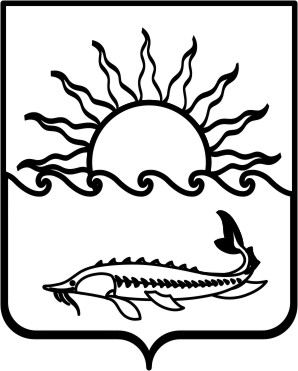 Р Е Ш Е Н И Е СОВЕТА  МУНИЦИПАЛЬНОГО  ОБРАЗОВАНИЯ       ПРИМОРСКО-АХТАРСКИЙ  РАЙОНшестого созываот 26 апреля  2017  года                                                                                     № 235город Приморско-АхтарскО внесении изменений в решение Совета муниципального образования Приморско-Ахтарский район от 28 марта 2012 года № 241 «О создании органа местного самоуправления муниципального образования Приморско-Ахтарский район и утверждении Положения о контрольно-счетной палате муниципального образования Приморско-Ахтарский район»В соответствии с Федеральным законом от 7 февраля 2011 года № 6-ФЗ «Об общих принципах организации и деятельности контрольно-счетных органов субъектов Российской Федерации и муниципальных образований», Совет муниципального образования Приморско-Ахтарский район РЕШИЛ:1.Внести в приложение к решению Совета муниципального образования Приморско-Ахтарский район от 28 марта 2012 года № 241 «О создании органа местного самоуправления муниципального образования Приморско-Ахтарский район и утверждении Положения о контрольно-счетной палате муниципального образования Приморско-Ахтарский район следующие изменения:1) часть 3 статьи 5 изложить в следующей редакции: «3. Кандидатуры на должность председателя Контрольно-счетной палаты представляются в Совет, перечисленными в части 2 настоящей статьи лицами, не позднее, чем за один месяц до истечения полномочий действующего председателя Контрольно-счетной палаты.»;2) пункт 6 части 5 статьи 7 изложить в следующей редакции: «6) достижения предельного возраста пребывания в должности - 65 лет;».2. Настоящее решение вступает в силу со дня его официального опубликования.Председатель Совета муниципального образования Приморско-Ахтарский район                                         Е.А.Кутузова                                               В.В. Спичка